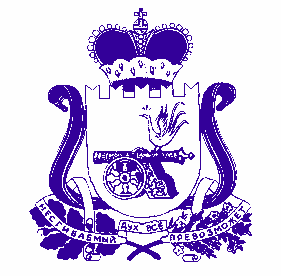 АДМИНИСТРАЦИЯОЗЕРНЕНСКОГО ГОРОДСКОГО ПОСЕЛЕНИЯ ДУХОВЩИНСКОГО РАЙОНА СМОЛЕНСКОЙ ОБЛАСТИПОСТАНОВЛЕНИЕот 07.12.2018   № 122  Об утверждении Административного регламента предоставления муниципальной услуги «Выдача специального разрешения на движение  по автомобильным дорогам местного значения муниципального образования – Озерненского городского поселения Духовщинского района  Смоленской области   транспортного средства, осуществляющего  перевозки опасных,  тяжеловесных и (или) крупногабаритных грузов  и маршрут, часть маршрута которого не проходит по автомобильным дорогам федерального, регионального или межмуниципального значения, участкам таких автомобильных дорог»В соответствии с Федеральным законом от 27.07.2010 № 210-ФЗ «Об организации предоставления государственных и муниципальных услуг», Уставом Озерненского городского поселения Духовщинского района Смоленской области, Администрация Озерненского городского поселения Духовщинского района Смоленской областиПОСТАНОВЛЯЕТ:1. Утвердить прилагаемый Административный регламент предоставления муниципальной услуги «Выдача специального разрешения на движение  по автомобильным дорогам местного значения муниципального образования – Озерненского городского поселения Духовщинского района  Смоленской области   транспортного средства, осуществляющего  перевозки опасных,  тяжеловесных и (или) крупногабаритных грузов  и маршрут, часть маршрута которого не проходит по автомобильным дорогам федерального, регионального или межмуниципального значения, участкам таких автомобильных дорог» (далее - Административный регламент).2. Настоящее постановление вступает в силу со дня его подписания и подлежит размещению на официальном сайте администрации Озерненского городского поселения в информационно – телекоммуникационной сети «Интернет».Глава муниципального образованияОзерненского городского    поселенияДуховщинского района Смоленской области                                                                                    О.В. Тихонова